§9507.  HearingsThe commissioner shall not refuse to renew a license for any reason other than failure to pay the required fee, unless the licensee has been given an opportunity for a hearing.  [PL 1983, c. 841, §6 (NEW).]Hearings may also be conducted by the commissioner, at the commissioner's discretion, to assist with investigations of complaints, to determine whether grounds exist for suspension, revocation, denial or nonrenewal of any license, or as otherwise deemed necessary to fulfill the responsibilities under this chapter.  [PL 1983, c. 841, §6 (NEW).]The commissioner may subpoena witnesses, records and documents in any hearing conducted pursuant to this chapter.  [PL 1983, c. 841, §6 (NEW).]SECTION HISTORYPL 1983, c. 841, §6 (NEW). The State of Maine claims a copyright in its codified statutes. If you intend to republish this material, we require that you include the following disclaimer in your publication:All copyrights and other rights to statutory text are reserved by the State of Maine. The text included in this publication reflects changes made through the First Regular and First Special Session of the 131st Maine Legislature and is current through November 1, 2023
                    . The text is subject to change without notice. It is a version that has not been officially certified by the Secretary of State. Refer to the Maine Revised Statutes Annotated and supplements for certified text.
                The Office of the Revisor of Statutes also requests that you send us one copy of any statutory publication you may produce. Our goal is not to restrict publishing activity, but to keep track of who is publishing what, to identify any needless duplication and to preserve the State's copyright rights.PLEASE NOTE: The Revisor's Office cannot perform research for or provide legal advice or interpretation of Maine law to the public. If you need legal assistance, please contact a qualified attorney.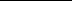 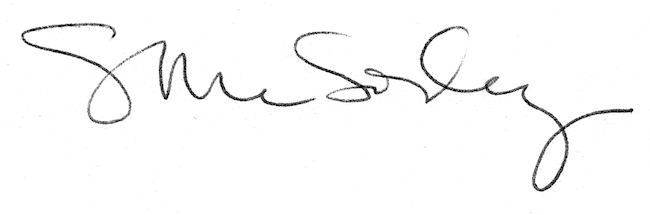 